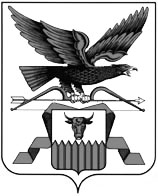  УЛЁТОВСКАЯ РАЙОННАЯ ТЕРРИТОРИАЛЬНАЯ ИЗБИРАТЕЛЬНАЯ  КОМИССИЯПОСТАНОВЛЕНИЕс. Улёты О режиме работы Улётовской районной территориальной избирательной комиссии  в период выборов депутатов Совета первого созыва Улётовского муниципального округа Забайкальского краяВ связи с подготовкой и проведением выборов депутатов Совета первого созыва Улётовского муниципального округа Забайкальского края, руководствуясь постановлением ЦИК России от 11.06.2014 № 235/1486-6 (ред. от 18.05.2016 г.) «О Методических рекомендациях по вопросам, связанным с выдвижением и регистрацией кандидатов, списков кандидатов на выборах в органы государственной власти субъектов Российской Федерации и органы местного самоуправления», Улётовская районная территориальная  избирательная комиссия  п о с т а н о в л я е т: 1. Установить режим работы Улётовской районной территориальной избирательной комиссии  в период выборов депутатов Совета первого созыва Улётовского муниципального округа :1.1 в рабочие дни с понедельника по пятницу с 10:00 до 14:00 часов             1.2 в день, в который истекает срок для выдвижения кандидатов, списка кандидатов с 10:00 до 18:00 часов;            1.3 в день, в который истекает срок для представления документов для регистрации кандидатов  с 10:00 до 18:00 часов;            1.4 в выходные и праздничные дни  с 10:00 до 14:00 часов.          2.Направить настоящее постановление для опубликования в газете «Улётовские вести».         3. Разместить   настоящее постановление на официальном сайте администрации муниципального района «Улётовский район” в информационно-телекоммуникационной сети «Интернет».                  Председатель Улётовской районной территориальной            избирательной комиссии                                                  Л.В.Шалаева                   Секретарь Улётовской районной территориальной            избирательной  комиссии				               В.Н Маклакова14 июня   2024 г.№106-5